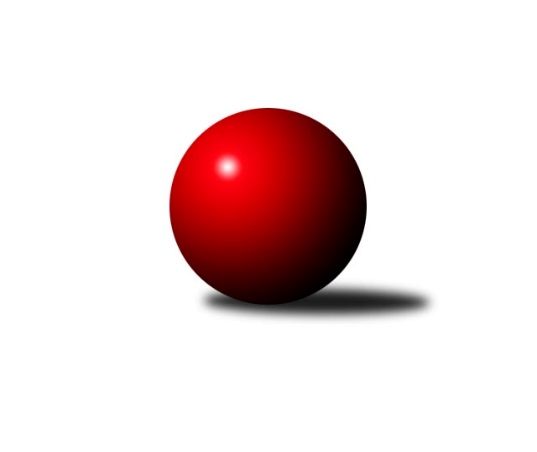 Č.3Ročník 2015/2016	10.10.2015Nejlepšího výkonu v tomto kole: 3316 dosáhlo družstvo: TJ Sokol Kdyně3.KLM A 2015/2016Výsledky 3. kolaSouhrnný přehled výsledků:TJ Blatná	- CB Dobřany 	2:6	3117:3242	9.0:15.0	8.10.TJ Jiskra Hazlov 	- SK Škoda VS Plzeň 	4.5:3.5	3260:3199	14.0:10.0	10.10.TJ Glaverbel Czech Teplice 	- TJ Kovohutě Příbram 	5:3	3129:3065	12.0:12.0	10.10.TJ Baník Stříbro B	- TJ Sokol Kdyně	1:7	3129:3316	9.5:14.5	10.10.TJ Lokomotiva Ústí n. L. 	- KK Karlovy Vary	6:2	3155:3086	15.0:9.0	10.10.TJ Slovan Karlovy Vary	- TJ VTŽ Chomutov	7:1	3205:3032	16.0:8.0	10.10.TJ Kovohutě Příbram 	- TJ Blatná	6.5:1.5	3144:3017	15.5:8.5	26.9.Tabulka družstev:	1.	TJ Slovan Karlovy Vary	3	3	0	0	20.0 : 4.0 	46.5 : 25.5 	 3220	6	2.	TJ Lokomotiva Ústí n. L.	3	3	0	0	19.0 : 5.0 	43.0 : 29.0 	 3213	6	3.	KK Karlovy Vary	3	2	0	1	15.0 : 9.0 	41.0 : 31.0 	 3171	4	4.	TJ Kovohutě Příbram	3	2	0	1	14.5 : 9.5 	39.5 : 32.5 	 3150	4	5.	TJ Sokol Kdyně	3	2	0	1	14.0 : 10.0 	39.0 : 33.0 	 3300	4	6.	CB Dobřany	3	2	0	1	13.0 : 11.0 	39.0 : 33.0 	 3185	4	7.	TJ Glaverbel Czech Teplice	3	1	1	1	10.0 : 14.0 	34.0 : 38.0 	 3112	3	8.	TJ VTŽ Chomutov	3	1	1	1	10.0 : 14.0 	34.0 : 38.0 	 3096	3	9.	TJ Jiskra Hazlov	3	1	0	2	9.5 : 14.5 	31.5 : 40.5 	 3190	2	10.	TJ Blatná	3	0	0	3	6.5 : 17.5 	27.0 : 45.0 	 3067	0	11.	SK Škoda VS Plzeň	3	0	0	3	6.5 : 17.5 	26.0 : 46.0 	 3196	0	12.	TJ Baník Stříbro B	3	0	0	3	6.0 : 18.0 	31.5 : 40.5 	 3181	0Podrobné výsledky kola:	 TJ Blatná	3117	2:6	3242	CB Dobřany 	Jiří Vaňata	128 	 143 	 138 	119	528 	 1:3 	 570 	 152	150 	 135	133	Martin Provazník	Vít Kobliha	115 	 125 	 108 	126	474 	 0:4 	 556 	 134	142 	 139	141	Jan Koubský	Jan Kobliha	131 	 142 	 139 	136	548 	 2:2 	 558 	 129	139 	 144	146	Josef ml. Fišer ml.	Jiří Vokurka	146 	 106 	 143 	117	512 	 2:2 	 506 	 135	108 	 138	125	Josef st. Fišer	Evžen Cígl	109 	 151 	 129 	146	535 	 3:1 	 516 	 109	133 	 128	146	Radek Kneř	Miloš Rozhoň	162 	 116 	 126 	116	520 	 1:3 	 536 	 127	130 	 136	143	Michal Šnebergerrozhodčí: Nejlepší výkon utkání: 570 - Martin Provazník	 TJ Jiskra Hazlov 	3260	4.5:3.5	3199	SK Škoda VS Plzeň 	Matěj Novák *1	124 	 146 	 131 	144	545 	 2:2 	 548 	 138	135 	 126	149	Martin Vít	Miroslav Repčík	131 	 123 	 140 	136	530 	 1:3 	 551 	 139	143 	 141	128	Milan Findejs	Petr Haken	129 	 143 	 132 	137	541 	 2:2 	 552 	 135	136 	 129	152	Petr Sachunský	Petr Hájek	133 	 130 	 140 	125	528 	 3:1 	 525 	 128	134 	 139	124	Milan Vrabec	Stanislav Novák	137 	 165 	 133 	146	581 	 4:0 	 488 	 125	133 	 120	110	Jakub Solfronk *2	Michael Wittwar	117 	 137 	 143 	138	535 	 2:2 	 535 	 132	126 	 131	146	Oldřich Kučerarozhodčí: střídání: *1 od 31. hodu Jaroslav Bulant, *2 od 91. hodu Josef ŠnajdrNejlepší výkon utkání: 581 - Stanislav Novák	 TJ Glaverbel Czech Teplice 	3129	5:3	3065	TJ Kovohutě Příbram 	David Bouša	117 	 120 	 118 	125	480 	 1:3 	 528 	 136	119 	 126	147	David Hošek	Josef Jiřinský	132 	 131 	 117 	132	512 	 2:2 	 495 	 122	134 	 125	114	Tomáš Číž	Luděk Gühl	158 	 131 	 129 	136	554 	 4:0 	 488 	 120	122 	 117	129	Josef Hůda	Jan Filip	128 	 121 	 145 	122	516 	 0:4 	 567 	 138	131 	 150	148	Václav Pinc	Alexandr Trpišovský	139 	 128 	 146 	122	535 	 4:0 	 441 	 108	102 	 130	101	Petr Kříž *1	Jan Hybš	142 	 134 	 140 	116	532 	 1:3 	 546 	 162	139 	 116	129	Jaroslav Rojrozhodčí: střídání: *1 od 58. hodu Zdeněk LukášNejlepší výkon utkání: 567 - Václav Pinc	 TJ Baník Stříbro B	3129	1:7	3316	TJ Sokol Kdyně	Vladimír Šraga	146 	 136 	 126 	144	552 	 2:2 	 577 	 141	160 	 136	140	Václav Kuželík ml.	Jaroslav Harančík	133 	 142 	 137 	140	552 	 2.5:1.5 	 558 	 145	141 	 132	140	Michael Kotal	Roman Lipchavský	141 	 121 	 125 	139	526 	 2:2 	 539 	 132	152 	 128	127	Tomáš Timura	Jan Čech *1	112 	 126 	 129 	155	522 	 1:3 	 567 	 156	137 	 145	129	Jiří Benda st.	Petr Dvořák	142 	 98 	 123 	125	488 	 1:3 	 555 	 128	154 	 141	132	David Machálek	Michal Dvořák	130 	 135 	 117 	107	489 	 1:3 	 520 	 142	132 	 124	122	Jindřich Dvořákrozhodčí: střídání: *1 od 31. hodu Bernard VraniakNejlepší výkon utkání: 577 - Václav Kuželík ml.	 TJ Lokomotiva Ústí n. L. 	3155	6:2	3086	KK Karlovy Vary	Milan Grejtovský	133 	 145 	 135 	142	555 	 3:1 	 544 	 154	126 	 128	136	Jan Sázel	Martin Zahálka st.	137 	 145 	 112 	123	517 	 2:2 	 521 	 133	128 	 117	143	Lubomír Martínek	Miroslav Wedlich *1	121 	 128 	 114 	132	495 	 3:1 	 472 	 117	114 	 136	105	Martin Trakal	Jiří Šípek	145 	 126 	 136 	132	539 	 2:2 	 520 	 120	142 	 118	140	Jan Vank	Milan Bělíček	129 	 121 	 128 	154	532 	 2:2 	 534 	 142	116 	 143	133	Josef Ženíšek	Josef Rohlena	133 	 120 	 120 	144	517 	 3:1 	 495 	 119	137 	 114	125	Václav Kryslrozhodčí: střídání: *1 od 77. hodu Tomáš VránaNejlepší výkon utkání: 555 - Milan Grejtovský	 TJ Slovan Karlovy Vary	3205	7:1	3032	TJ VTŽ Chomutov	František Průša	162 	 137 	 117 	137	553 	 3:1 	 509 	 128	129 	 124	128	Stanislav ml. Šmíd ml.	Jaroslav Páv	139 	 134 	 123 	147	543 	 3:1 	 509 	 119	125 	 137	128	Ondřej Šmíd	Tomáš Beck st.	137 	 132 	 122 	130	521 	 3:1 	 487 	 132	145 	 105	105	Arnošt Filo	Pavel Staša	122 	 114 	 127 	136	499 	 2:2 	 498 	 129	120 	 117	132	Stanislav st. Šmíd st.	Tomáš Pavlík	121 	 128 	 136 	147	532 	 2:2 	 534 	 135	123 	 120	156	Robert st. Suchomel st.	Václav Hlaváč st.	152 	 141 	 124 	140	557 	 3:1 	 495 	 135	126 	 130	104	Stanislav Radarozhodčí: Nejlepší výkon utkání: 557 - Václav Hlaváč st.	 TJ Kovohutě Příbram 	3144	6.5:1.5	3017	TJ Blatná	Tomáš Číž	143 	 139 	 131 	127	540 	 4:0 	 524 	 138	138 	 122	126	Luboš Lis	David Hošek	136 	 129 	 133 	110	508 	 2:2 	 499 	 133	137 	 109	120	Vít Kobliha	Václav Pinc	129 	 128 	 109 	146	512 	 2:2 	 512 	 124	130 	 132	126	Jiří Vokurka	Luboš Řezáč	117 	 131 	 125 	125	498 	 3:1 	 491 	 133	129 	 111	118	Miloš Rozhoň	Josef Hůda	118 	 132 	 124 	128	502 	 1.5:2.5 	 521 	 135	129 	 124	133	Evžen Cígl	Jaroslav Roj	151 	 128 	 146 	159	584 	 3:1 	 470 	 108	130 	 122	110	Jan Kobliharozhodčí: Nejlepší výkon utkání: 584 - Jaroslav RojPořadí jednotlivců:	jméno hráče	družstvo	celkem	plné	dorážka	chyby	poměr kuž.	Maximum	1.	David Machálek 	TJ Sokol Kdyně	577.67	374.7	203.0	1.3	3/3	(611)	2.	Václav Kuželík  ml.	TJ Sokol Kdyně	571.00	368.7	202.3	2.3	3/3	(577)	3.	Jan Koubský 	CB Dobřany 	556.33	363.7	192.7	3.7	3/3	(577)	4.	Roman Lipchavský 	TJ Baník Stříbro B	555.50	365.0	190.5	3.8	2/2	(568)	5.	Stanislav ml. Šmíd  ml.	TJ VTŽ Chomutov	554.33	374.3	180.0	1.7	3/3	(586)	6.	Jiří Benda  st.	TJ Sokol Kdyně	554.00	363.7	190.3	1.0	3/3	(567)	7.	Milan Grejtovský 	TJ Lokomotiva Ústí n. L. 	553.50	364.0	189.5	4.8	2/2	(562)	8.	Jaroslav Roj 	TJ Kovohutě Příbram 	552.67	369.0	183.7	1.7	3/3	(584)	9.	František Průša 	TJ Slovan Karlovy Vary	552.33	366.7	185.7	4.0	3/3	(564)	10.	Petr Sachunský 	SK Škoda VS Plzeň 	552.00	359.7	192.3	3.3	3/3	(581)	11.	Václav Hlaváč  st.	TJ Slovan Karlovy Vary	550.00	368.0	182.0	3.3	3/3	(557)	12.	Petr Haken 	TJ Jiskra Hazlov 	548.75	367.0	181.8	3.5	2/2	(558)	13.	Lukáš Hanzlík 	TJ Glaverbel Czech Teplice 	547.00	369.5	177.5	5.0	2/2	(574)	14.	Milan Bělíček 	TJ Lokomotiva Ústí n. L. 	545.00	350.3	194.8	2.5	2/2	(561)	15.	Václav Pinc 	TJ Kovohutě Příbram 	544.00	353.0	191.0	2.0	3/3	(567)	16.	Tomáš Pavlík 	TJ Slovan Karlovy Vary	543.33	372.7	170.7	3.7	3/3	(559)	17.	Martin Zahálka  st.	TJ Lokomotiva Ústí n. L. 	542.50	356.5	186.0	5.8	2/2	(559)	18.	Martin Provazník 	CB Dobřany 	541.33	360.3	181.0	3.3	3/3	(570)	19.	Oldřich Kučera 	SK Škoda VS Plzeň 	540.33	358.3	182.0	2.0	3/3	(548)	20.	Jaroslav Páv 	TJ Slovan Karlovy Vary	540.00	371.3	168.7	5.3	3/3	(548)	21.	Jaroslav Harančík 	TJ Baník Stříbro B	539.50	374.5	165.0	7.3	2/2	(552)	22.	Tomáš Timura 	TJ Sokol Kdyně	539.33	354.3	185.0	3.3	3/3	(553)	23.	Jiří Šípek 	TJ Lokomotiva Ústí n. L. 	538.75	376.5	162.3	6.5	2/2	(550)	24.	Luboš Lis 	TJ Blatná	538.00	368.0	170.0	2.5	2/2	(552)	25.	Václav Krysl 	KK Karlovy Vary	537.50	355.5	182.0	3.0	2/2	(582)	26.	Josef Ženíšek 	KK Karlovy Vary	537.00	354.0	183.0	1.8	2/2	(552)	27.	Vladimír Šraga 	TJ Baník Stříbro B	536.75	370.0	166.8	6.8	2/2	(552)	28.	Josef ml. Fišer  ml.	CB Dobřany 	536.33	364.7	171.7	3.7	3/3	(574)	29.	Jan Vank 	KK Karlovy Vary	536.25	360.3	176.0	2.8	2/2	(567)	30.	Martin Vít 	SK Škoda VS Plzeň 	535.33	355.0	180.3	4.3	3/3	(556)	31.	Michael Wittwar 	TJ Jiskra Hazlov 	535.00	370.8	164.3	4.8	2/2	(541)	32.	Evžen Cígl 	TJ Blatná	534.25	360.0	174.3	2.8	2/2	(560)	33.	Lubomír Martínek 	KK Karlovy Vary	533.75	353.3	180.5	3.8	2/2	(559)	34.	Tomáš Beck  st.	TJ Slovan Karlovy Vary	533.33	359.0	174.3	5.7	3/3	(559)	35.	Jakub Solfronk 	SK Škoda VS Plzeň 	532.50	362.0	170.5	6.5	2/3	(535)	36.	Milan Vrabec 	SK Škoda VS Plzeň 	532.50	367.0	165.5	10.0	2/3	(540)	37.	Robert st. Suchomel  st.	TJ VTŽ Chomutov	532.00	355.7	176.3	4.7	3/3	(551)	38.	David Hošek 	TJ Kovohutě Příbram 	531.00	369.7	161.3	4.7	3/3	(557)	39.	Pavel Treppesch 	TJ Baník Stříbro B	529.50	352.0	177.5	6.5	2/2	(537)	40.	Petr Hájek 	TJ Jiskra Hazlov 	528.00	348.3	179.8	4.3	2/2	(538)	41.	Radek Kneř 	CB Dobřany 	527.00	349.7	177.3	2.3	3/3	(548)	42.	Matěj Novák 	TJ Jiskra Hazlov 	525.50	362.0	163.5	10.0	2/2	(548)	43.	Jan Hybš 	TJ Glaverbel Czech Teplice 	525.50	364.5	161.0	5.3	2/2	(532)	44.	Tomáš Číž 	TJ Kovohutě Příbram 	523.33	358.7	164.7	7.3	3/3	(540)	45.	Miroslav Repčík 	TJ Jiskra Hazlov 	523.00	353.3	169.8	5.0	2/2	(562)	46.	Alexandr Trpišovský 	TJ Glaverbel Czech Teplice 	522.25	345.5	176.8	4.8	2/2	(535)	47.	Jan Lommer 	TJ Sokol Kdyně	521.50	378.5	143.0	10.5	2/3	(529)	48.	Milan Findejs 	SK Škoda VS Plzeň 	521.33	360.3	161.0	5.7	3/3	(551)	49.	Michal Šneberger 	CB Dobřany 	521.33	365.0	156.3	7.3	3/3	(545)	50.	Jan Sázel 	KK Karlovy Vary	521.00	357.5	163.5	5.5	2/2	(544)	51.	Miroslav Wedlich 	TJ Lokomotiva Ústí n. L. 	520.50	354.5	166.0	5.5	2/2	(541)	52.	Luboš Řezáč 	TJ Kovohutě Příbram 	520.50	358.5	162.0	7.0	2/3	(543)	53.	Luděk Gühl 	TJ Glaverbel Czech Teplice 	519.00	344.5	174.5	6.0	2/2	(554)	54.	Stanislav Novák 	TJ Jiskra Hazlov 	518.75	347.8	171.0	5.0	2/2	(581)	55.	Jan Filip 	TJ Glaverbel Czech Teplice 	516.00	347.8	168.3	6.3	2/2	(534)	56.	Jiří Vokurka 	TJ Blatná	513.25	345.0	168.3	3.8	2/2	(517)	57.	Jan Kobliha 	TJ Blatná	509.00	341.0	168.0	5.0	2/2	(548)	58.	Stanislav st. Šmíd  st.	TJ VTŽ Chomutov	508.00	339.0	169.0	4.0	3/3	(515)	59.	Josef st. Fišer 	CB Dobřany 	507.00	347.0	160.0	5.5	2/3	(508)	60.	Stanislav Rada 	TJ VTŽ Chomutov	505.00	350.7	154.3	4.7	3/3	(510)	61.	Josef Hůda 	TJ Kovohutě Příbram 	504.67	349.0	155.7	6.0	3/3	(524)	62.	Miloš Rozhoň 	TJ Blatná	504.50	341.8	162.8	6.8	2/2	(520)	63.	David Bouša 	TJ Glaverbel Czech Teplice 	503.50	344.5	159.0	7.0	2/2	(528)	64.	Arnošt Filo 	TJ VTŽ Chomutov	503.00	344.0	159.0	4.0	3/3	(517)	65.	Martin Trakal 	KK Karlovy Vary	498.00	342.5	155.5	3.5	2/2	(524)	66.	Vít Kobliha 	TJ Blatná	486.50	332.0	154.5	10.0	2/2	(499)		Michael Kotal 	TJ Sokol Kdyně	558.00	390.0	168.0	3.0	1/3	(558)		Josef Fidrant 	TJ Sokol Kdyně	550.00	374.0	176.0	9.0	1/3	(550)		Jan Čech 	TJ Baník Stříbro B	532.00	357.0	175.0	6.0	1/2	(532)		Milan Jaworek 	TJ Lokomotiva Ústí n. L. 	526.00	358.0	168.0	7.0	1/2	(526)		Petr Čolák 	KK Karlovy Vary	525.00	339.5	185.5	2.5	1/2	(533)		Karel Majner 	SK Škoda VS Plzeň 	524.00	351.0	173.0	6.0	1/3	(524)		Jindřich Dvořák 	TJ Sokol Kdyně	520.00	358.0	162.0	1.0	1/3	(520)		Jiří Vaňata 	TJ Blatná	516.00	348.0	168.0	4.5	1/2	(528)		Bernard Vraniak 	TJ Baník Stříbro B	514.00	328.0	186.0	5.0	1/2	(514)		Josef Jiřinský 	TJ Glaverbel Czech Teplice 	512.00	354.0	158.0	4.0	1/2	(512)		Michal Dvořák 	TJ Baník Stříbro B	512.00	369.5	142.5	11.0	1/2	(535)		Ondřej Šmíd 	TJ VTŽ Chomutov	509.00	348.0	161.0	12.0	1/3	(509)		Josef Rohlena 	TJ Lokomotiva Ústí n. L. 	501.50	330.0	171.5	4.0	1/2	(517)		Pavel Staša 	TJ Slovan Karlovy Vary	499.00	376.0	123.0	10.0	1/3	(499)		Petr Dvořák 	TJ Baník Stříbro B	488.00	355.0	133.0	10.0	1/2	(488)		Zbyněk Vytiska 	TJ VTŽ Chomutov	475.00	339.0	136.0	7.0	1/3	(475)Sportovně technické informace:Starty náhradníků:registrační číslo	jméno a příjmení 	datum startu 	družstvo	číslo startu21927	Radek Kneř	08.10.2015	CB Dobřany 	3x18945	Martin Trakal	10.10.2015	KK Karlovy Vary	2x15505	Jan Vank	10.10.2015	KK Karlovy Vary	3x17145	Jaroslav Páv	10.10.2015	TJ Slovan Karlovy Vary	3x16241	Jan Koubský	08.10.2015	CB Dobřany 	3x3575	Josef Fišer	08.10.2015	CB Dobřany 	3x9690	Josef Fišer ml.	08.10.2015	CB Dobřany 	3x20173	Martin Provazník	08.10.2015	CB Dobřany 	3x20671	Michael Kotal	10.10.2015	TJ Sokol Kdyně	2x17459	Michal Dvořák	10.10.2015	TJ Baník Stříbro B	2x22198	Michal Šneberger	08.10.2015	CB Dobřany 	3x3702	Lubomír Martinek	10.10.2015	KK Karlovy Vary	3x3888	Milan Grejtovský	10.10.2015	TJ Lokomotiva Ústí n. L. 	3x3917	Tomáš Vrána	10.10.2015	TJ Lokomotiva Ústí n. L. 	1x21473	Jan Sázel	10.10.2015	KK Karlovy Vary	2x14167	Josef Hůda	10.10.2015	TJ Kovohutě Příbram 	3x4729	Josef Ženíšek	10.10.2015	KK Karlovy Vary	3x17426	Milan Bělíček	10.10.2015	TJ Lokomotiva Ústí n. L. 	3x19928	Václav Krysl	10.10.2015	KK Karlovy Vary	3x15476	Oldřich Kučera	10.10.2015	SK Škoda VS Plzeň 	3x22401	Jaroslav Bulant	10.10.2015	TJ Jiskra Hazlov 	1x4752	Michael Wittwar	10.10.2015	TJ Jiskra Hazlov 	3x18120	Miroslav Repčík	10.10.2015	TJ Jiskra Hazlov 	3x15586	Petr Haken	10.10.2015	TJ Jiskra Hazlov 	3x11448	Stanislav Novák	10.10.2015	TJ Jiskra Hazlov 	3x19524	Matěj Novák	10.10.2015	TJ Jiskra Hazlov 	3x13646	Jan Filip	10.10.2015	TJ Glaverbel Czech Teplice 	3x2207	Alexandr Trpišovský	10.10.2015	TJ Glaverbel Czech Teplice 	3x2196	Josef Jiřinský	10.10.2015	TJ Glaverbel Czech Teplice 	1x5475	David Bouša	10.10.2015	TJ Glaverbel Czech Teplice 	3x13256	Jan Hybš	10.10.2015	TJ Glaverbel Czech Teplice 	3x4244	Václav Pinc	10.10.2015	TJ Kovohutě Příbram 	3x10661	Petr Hájek	10.10.2015	TJ Jiskra Hazlov 	3x15702	Luděk Gühl	10.10.2015	TJ Glaverbel Czech Teplice 	3x
Hráči dopsaní na soupisku:registrační číslo	jméno a příjmení 	datum startu 	družstvo	Program dalšího kola:4. kolo17.10.2015	so	10:00	SK Škoda VS Plzeň  - TJ VTŽ Chomutov	17.10.2015	so	10:00	TJ Kovohutě Příbram  - TJ Slovan Karlovy Vary	17.10.2015	so	10:00	TJ Sokol Kdyně - TJ Blatná	17.10.2015	so	11:00	TJ Jiskra Hazlov  - TJ Lokomotiva Ústí n. L. 	17.10.2015	so	14:00	KK Karlovy Vary - TJ Baník Stříbro B	17.10.2015	so	15:00	CB Dobřany  - TJ Glaverbel Czech Teplice 	Nejlepší šestka kola - absolutněNejlepší šestka kola - absolutněNejlepší šestka kola - absolutněNejlepší šestka kola - absolutněNejlepší šestka kola - dle průměru kuželenNejlepší šestka kola - dle průměru kuželenNejlepší šestka kola - dle průměru kuželenNejlepší šestka kola - dle průměru kuželenNejlepší šestka kola - dle průměru kuželenPočetJménoNázev týmuVýkonPočetJménoNázev týmuPrůměr (%)Výkon1xStanislav NovákHazlov 5811xMartin ProvazníkDobřany109.475702xVáclav Kuželík ml.Kdyně5771xVáclav PincPříbram108.55671xMartin ProvazníkDobřany5701xStanislav NovákHazlov 107.75811xJiří Benda st.Kdyně5671xJosef ml. Fišer ml.Dobřany107.175581xVáclav PincPříbram5672xJan KoubskýDobřany106.785562xJosef ml. Fišer ml.Dobřany5582xVáclav Kuželík ml.Kdyně106.68577